   	Je m’appelle : Date :   LUNDI        MARDI        MERCREDI        JEUDI          VENDREDI           SAMEDI         DIMANCHEObjectif : langage écrit : reconstituer un mot en écriture CAPITALE suivant un modèle.Consigne : découpe puis ordonne les lettres en CAPITALES  pour reconstituer les mot-modèle, en suivant le sens de lecture.  Attention aux intrus !  Essaie de retrouver et nommer des lettres que tu retrouves dans ton prénom ou que tu connais déjà.   Tu peux décorer avec du graphisme le mot MAI (points, traits « penchés », « ronds »).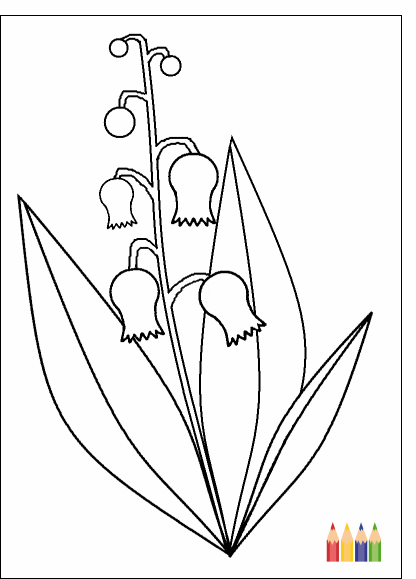 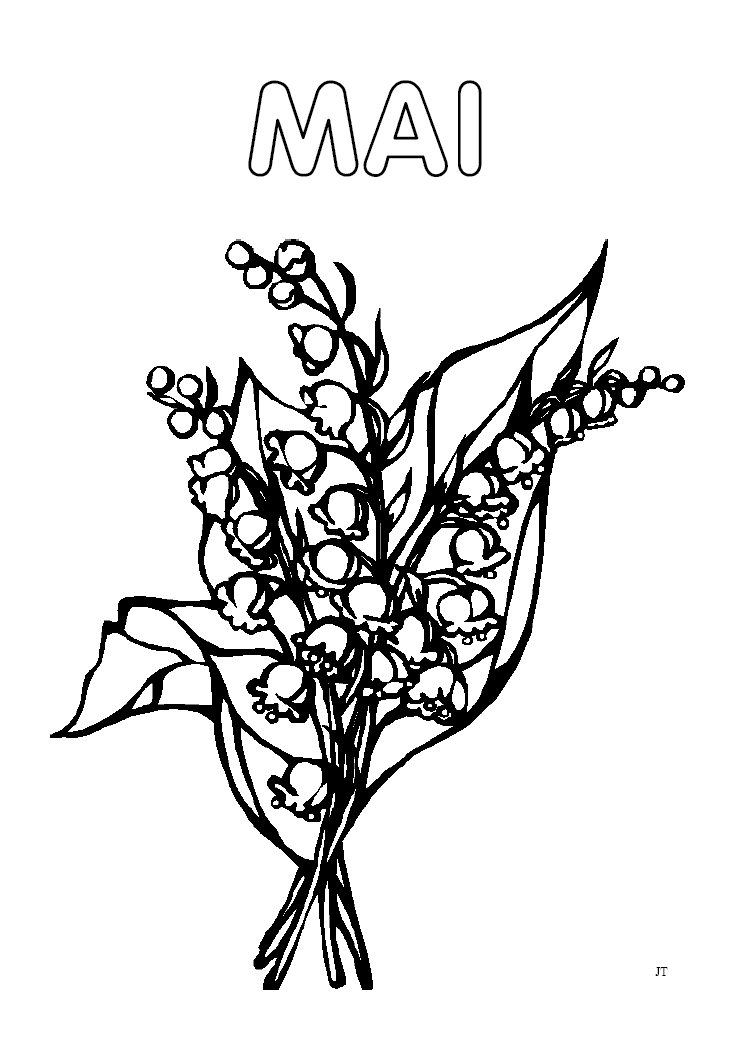 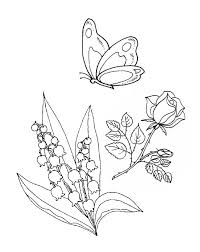 C’ E S T    L E     M U G U E T .MUUC’EEEOILSNGT.T